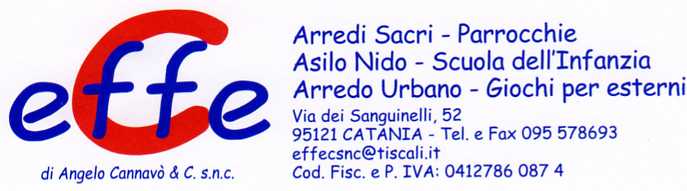 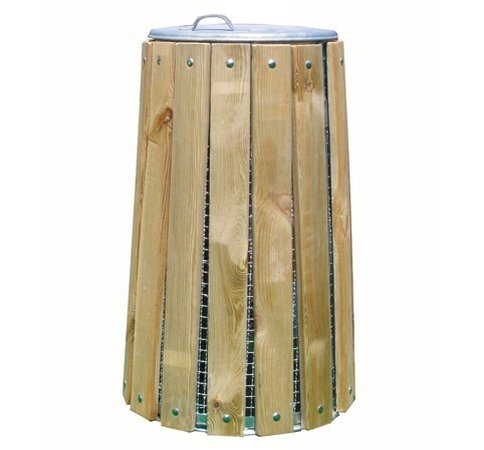 Descrizione:Portarifiuti eco, formato da una struttura in acciaiozincato con doghe in pino nordico impregnate inautoclave di sezione 9x2 cm. Diametro 50 cm per unaltezza di 89 cm.Versione portarifiuti rivestito con doghe in castagnonaturale € 225.00+iva

Categoria :CestiniCodice: EP02022